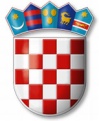 REPUBLIKA HRVATSKAVARAŽDINSKA ŽUPANIJAGOSPODARSKA ŠKOLA VARAŽDINNa temelju članka 57. stavka 2. Statuta Gospodarske škole Varaždin, sazivam sjednicu Školskog odbora koja će se održati elektronskim putem zbog hitnosti donošenja odluke Školskog odbora dana 19.12.2023. godine u vremenu od 8,00 do 10,00 sati u kojem roku molim članove Školskog odbora da dostave svoje očitovanje na e-mail škole: gospodarska@ss-gospodarska-vz.skole.hrP O Z I V NA ŠESNAESTU SJEDNICU ŠKOLSKOG ODBORADNEVNI RED:Usvajanje zapisnika s prošle sjednice Školskog odboraDavanje suglasnosti za donošenje Odluke o raspisivanju i tekstu natječaja za davanje u zakup prostora – sportske dvoraneDavanje suglasnosti za donošenje Odluke o raspisivanju i tekstu natječaja za davanje u zakup prostora – informatičke učioniceMolim Vas da se očitujete u gore navedenom vremenu po navedenim točkama Dnevnog reda.Predsjednik Školskog odbora:   Tomislav Purgarić, prof.